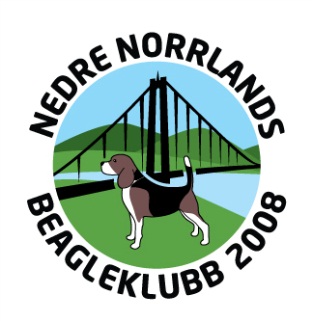 Styrelsemöte söndag den 30 oktober 2016Närvarande: Lotta Magnusson, Mats Johansson, Ingela Holmgren, Nina Nordqvist, Bitte Nyberg, Stig Kihlberg, Torleif Jakobsen, Sven Magnusson, Curt Edström, Dick WedinÖppnande av möteMötet öppnades med att ordföranden Lotta Magnusson hälsade alla välkomna.Val av sekreterare och justeringsmanTill sekreterare valdes Bitte Nyberg och till justeringsman valdes Mats Johansson.RM - statusDick berättade om helgens Nordingråprov där det som tur var gick mycket bättre för startande hundar än det gjorde i Hassela. Alla hundarna hade slag och även drev, förutom en av dem. Daglegans Solklara Diva blev provets bästa hund och även klubbmästare. Hon är därmed direktuttagen till RM. Andra hund till RM (i den långa uttagningen) är Stigsjödalens Rex.Sven berättade att Norrbottens Beagleklubb, Västerbottens Beagleklubb och Jämtland/Härjedalens Beagleklubb har anmält att de kommer med två startande hundar vardera. Det är dock fortfarande lite frågetecken kring domarfrågan. Provrutorna som nu är aktuella är tre stycken i Bispgården, två i Torpshammar, två på Tynderö, tre i Häggdånger samt två söder om Sundsvall. Det har inte gjorts några observationer av varg på dessa provytor. Stig, men även Dick, kan döma i Häggdånger. Peter kan döma en dag på Tynderö, andra aktuella domare är Mats Söderkvist och Tomas Åström. De från styrelsen som kommer att finnas på plats under RM är Lotta och Stig som dömer båda dagarna, Mats som kommer att vara ledsagare i Torpshammar, Bitte som kommer att direktrapportera under båda dagarna samt Torleif som kommer att vara kommissarie.Ingela och Nina har fått fram en hel del bra priser. Det finns krav från sponsorerna om att synas på hemsidan, vi beslutade oss därför för att tillfälligt flytta vissa bilder och länkar för att samtliga sponsorer ska få plats på startsidan. Prisutdelningen kommer att ske efter första provdagen och baseras på första provdagens resultat.RM - övrigtVi diskuterade kostnaden för RM och priset per person är endast marginellt dyrare än tidigare år. Anledningen till ett något dyrare pris är bland annat middagarna på fredag och söndag kväll. Kostnadsfrågan och frågan om alternativ uttagning bör tas i Region Nord (i Region Mitt och Syd görs uttagningen på hemmaplan). ÖvrigtNina har tagit fram ett förslag om ett nytt vandringspris gällande utställning och kommer att skicka ut förslaget till samtliga i styrelsen. Vi kom fram till att det skulle vara roligt med ett vandringspris även för utställning och ett sådant lockar alltid medlemmar till årsmötet. Fem domare är hittills klara inför Råkampen. Den 10 november är sista anmälningsdag och information bör läggas ut på hemsidan fortast möjligt då flera personer har hört av sig med frågor.Preliminärt datum för Harkampen är dagen före RM, vilket kanske är olämpligt. Nytt förslag på datum är den 18 november. Uttagningen görs av uttagningskommittén, men inför kommande år bör vi kanske ha ett regelverk som överensstämmer med de övrigas. Nästa möteVi bestämde att ha nästa möte kort efter RM och Råkampen för att utvärdera båda tävlingarna.AvslutLotta tackade för visat intresse och förklarade mötet avslutat.Härnösand 2016-10-30Bitte Nyberg			………………………………………………	………………………………………………Bitte Nyberg, sekreterare			justerat av Mats Johansson

